Psychology  313            Quiz #1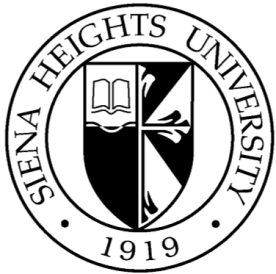 Select the best answer for each of the following questions (2 pts. each)1.	Which Level Goal is typically considered paramount?	a.	Level 4	b.	Level 3	c.	Level 2	d.	Level 12.	Who determines which Level Goals have preference at any given time during counseling?	a.	the child	b.	the therapist	c.	the parents	d.	None of the above.3.	Of the following forms of treatment/therapy, which would be least likely to be used with children?	a.	storytelling	b.	miniature animals	c.	sand art	d.	Questions and Answers4.	Which is not one of the three basic rules described in the text in regards to limit setting?	a.	The child is not permitted to injure themselves.	b.	The child is not permitted to hurt the counselor.	c.	The child is not permitted to damage property.	d.	The child is not permitted to hurt their parents.5.	If a child begins to act towards the therapist as if they were one of their parents, the child might be displaying a type of _________________.	a.	Exclusive Relationship	b.	Transference	c.	Counter-transference 	d.	Authentic Relationship6.	At what age can a child/adolescent, in the State of Michigan, give informed consent for mental health services or counseling without a parent also giving consent?	a.	17	b.	16	c.	14	d.	Never, a parent’s consent is always required for a minor.7.	At which point might it be clinically appropriate to consider bringing the counseling relationship to a close?	a.	3 months.	b.	Once the approved number of sessions has been reached.	c.	When the child indicates that they feel better.	d.	Once the child has achieved a level of adaptive functioning.8.	Which of the following roles does your book recommend a therapist attempting to emulate with a child which they are counseling?	a.	Close Aunt or Uncle	b.	Caring Teacher	c.	A Peer	d.	None of the above9.	Of the following attributes of a counselor, which would not be one recommended by the authors of          your text?	a.	emotionally attached 	b.	accepting	c.	in touch with your inner child	d.	congruent10.	A therapist who visits the child’s school without their consent or agreement would most likely be violating the idea of counseling being a(n) _____________ relationship.	a.	purposeful	b.	non-intrusive	c.	safe	d.	authenticAnswer the following question as thoroughly as possible. The level of thought, insight and consideration, as well as grammar and spelling are considered in the final grade. (10 pts each)11.	Identify the differences between the terms “Morals”, “Ethics”, and “Laws”. Identify at least one ethical issue that would need to be considered if the parents of a child you were counseling asked for detailed descriptions of what their child was saying during the therapy session. How would you address this and can you think of a time when you would divulge such information, and a time you would not? Explain your answers to each.12.	Identify and describe the four goals of counseling described in the text. Give an example of each one and then make a case for which type of goal you believe to be the most important. Support your answer.13.	Discuss and describe in your own words the four attributes of a counselor, and then explain how you would demonstrate each one of them with a child within a counseling relationship. Try to identify at least one other attribute (not described by the text) that you believe would be a valuable one for a counselor to have. Support your belief as to why this would be important.Psychology  313            Quiz #1                             Name:_________________Answer Sheet1._____			11.2._____3._____4._____5._____6._____7._____8._____9._____10._____		12.13.